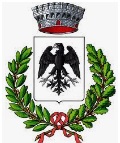 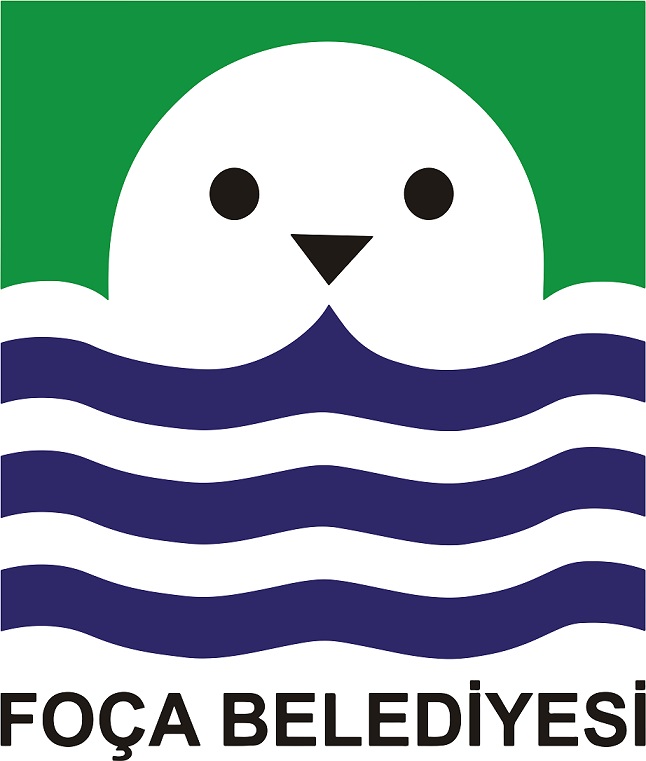 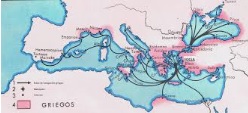 PREMESSO che, i Gemellaggi tra Comuni stabiliscono vincoli permanenti di fraternità e collaborazione, fondati su un atto solenne sottoscritto da sindaci in nome e per conto dei loro cittadini, chiamati a essere i veri protagonisti degli scambi a tutti i livelli  CONSIDERATO che: Focea (Repubblica di Turchia) è la patria del popolo dei Focesi che furono i primi Greci ad intraprendere lunghi viaggi marittimi all’interno del Mediterraneo e a fondare diverse colonie nel Mediterraneo, tra le quali Elea, oggi Ascea; Ascea (Repubblica Italiana) venne fondata dai focesi intorno al 540 a.c.  La città venne chiamata Hyele, dal nome di una sorgente, e poi Elea e Velia in età romana..  APPURATO che le Parti (Focea ed Ascea) hanno interesse a formalizzare un GEMELLAGGIO per:stabilire un interscambio culturale tra le due Comunità sulla base della storia del popolo che li accomuna, al fine di una valorizzazione storica della propria identità e dello sviluppo di un turismo culturale alimentato da questa storiacostituire una collaborazione per perseguire l’obiettivo condiviso di richiesta di accreditamento al Consiglio di Europa dell’Itinerario culturale europeo del “Viaggio nel Mediterraneo dei Focesi”.CONSIDERATO che:il turismo culturale consente di coprire periodi dell’anno più lunghi di quelli estivi dove si concentra il turismo balneare e il recupero della storia dei luoghi diventa un attrattore turistico di crescente efficacia, il Consiglio d’Europa promuove la costituzione di “Itinerari culturali Europei” come modalità per sviluppare una crescente integrazione culturale tra i Paesi da cui passa l’itinerario,si vanno accreditando anche itinerari che passano per mare, come il viaggio di Enea e il viaggio dei Fenici, i Focesi hanno viaggiato in tutto il Mediterraneo e hanno fondato colonie in almeno tre Paesi europei (Italia, Francia e Spagna), quanti servono per chiedere l’accreditamento al Consiglio d’Europa,il progetto da formulare richiede strutture di Governance politica e manageriale di valore interistituzionale, ma anche la condivisione e la responsabilità delle Comunità locali ATTESO che le Parti sono consapevoli dell’opportunità di sviluppare una proficua collaborazione per:la valorizzazione del patrimonio storico, ambientale, culturale, archeologico e sociale delle rispettive Comunità  l’attivazione e la promozione di studi e ricerche per l’approfondimento della storia, le gesta, le opere e la cultura dei Focesi e delle comunità con cui essi si sono interrelatila pubblicazione di testi e di strumenti di diffusione della storia dei luoghi a cui i focesi hanno dato vita e della cultura di cui sono stati portatorila gestione di tesi e tirocini universitari, di master e programmi educativi e formativi sulla storia dei luoghi e della filosofia eleatica,la valorizzazione dell’itinerario che i Focesi ha fatto nel Mediterraneo toccando luoghi di diversi Paesi europei, ma anche luoghi che si affacciano comunque sul Mediterraneo e sul Mar Nero al fine di chiedere l’accreditamento di Itinerario culturale Europeo al Consiglio d’Europala ricerca di finanziamenti per sostenere le spese per interscambi culturali tra i luoghi della rete e la promozione e gestione dell’itinerario culturale europeo relativo al Viaggio dei Focesi.Le PartiCerte di rispondere alle profonde aspirazioni e ai bisogni reali delle proprie Comunità, con questo  GEMELLAGGIO,  convengono di:ART.1 – Obiettivi e finalitàstabilire legami di amicizia e favorire lo scambio d’informazioni storiche, geografiche, sociali, culturali, sportive ed economiche tra le rispettive Comunità;operare sinergicamente nell’attivazione di un programma che consenta di acquisire la disponibilità delle realtà europee dove esistono tracce della presenza storica dei Focesi a lavorare per predisporre il progetto da presentare al Consiglio d’Europa per l’accreditamento di Itinerario Culturale Europeo del “Viaggio dei Focesi”costituire una struttura di Governance del programma di sviluppo dell’Itinerariocostruire condizioni per favorire lo sviluppo di un turismo culturale, storico, archeologico, territoriale a vantaggio delle due Comunità e di tutte quelle che si aggiungeranno ad esse in quanto facenti parte dell’itinerario culturale europeo del “Viaggio dei Focesi”,scambiare e condividere approcci organizzativi e metodologie di gestione dello sviluppo locale che si siano dimostrati efficaci, costituire presso le proprie realtà un Comitato di Gemellaggio aperto alle componenti significative delle rispettive Comunità che alimenti l’interscambio culturale e sviluppi la cultura dell’accoglienza del territorio di riferimento.ART. 2 – Clausola di invarianza normativaIl presente GEMELLAGGIO sarà attuato nel rispetto della legislazione italiana e turca nonché del diritto internazionale. ART. 3 – Clausola di neutralità finanziariaTutte le attività previste o scaturenti dall’attuazione del presente GEMELLAGGIO non genereranno oneri finanziari a carico delle PartiART. 4 – Informativa Le rispettive Amministrazioni informeranno le Ambasciate competenti per territori dei rispettivi Paesi sullo stato di avanzamento delle iniziative programmate in attuazione del presente GEMELLAGGIO.Art. 5 – Modifiche e integrazioniEventuali modifiche o integra zioni al presente GEMELLAGGIO potranno essere definite per iscritto previo consenso delle rispettive Amministrazioni Art. 6 - Divergenze interpretative  Qualsiasi divergenza nell’interpretazione o nell’attuazione del presente GEMELLAGGIO sarà risolta in via amichevole, mediante consultazioni dirette tra le rispettive AmministrazioniArt. 7 – Efficacia e durataIl presente GEMELLAGGIO acquista efficacia all’atto della firma e avrà la durata di 5 anni. Esso sarà soggetto a tacito rinnovo, salvo diversa espressa volontà delle rispettive Amministrazioni nel rispetto delle procedure previste dai rispettivi ordinamenti nazionaliFirmato a…………………………………………il …………………………….in due originali, ciascuno nelle lingue: italiana e turca entrambi i testi facenti ugualmente fede.Firma parte italiana,  Ascea    Sindaco……………………………………………..firma………………………………….timbroFirma parte turca, Focea    Sindaco………………………………………………firma………………………………….timbro